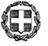 ΕΛΛΗΝΙΚΗ ΔΗΜΟΚΡΑΤΙΑΥΠΟΥΡΓΕΙΟ ΠΑΙΔΕΙΑΣΚΑΙ  ΘΡΗΣΚΕΥΜΑΤΩΝΠΕΡ/ΚΗ Δ/ΝΣΗ Π.Ε & Δ.Ε ΘΕΣΣΑΛΙΑΣΔ/ΝΣΗ Π.Ε ΤΡΙΚΑΛΩΝΤΑΧ. Δ/ΝΣΗ: Μ. ΜΠΟΤΣΑΡΗ 2ΤΚ: 42132 ΤΡΙΚΑΛΑ                                                          ΔΕΛΤΙΟ ΤΥΠΟΥΑπό τη Διεύθυνση Π.Ε. Τρικάλων  α ν α κ ο ι ν ώ ν ε τ α ι   ότι   όσοι υπέβαλαν αίτηση καθώς και όσοι επιθυμούν να συμμετάσχουν στις εξετάσεις για την απόκτηση απολυτηρίου Δημοτικού Σχολείου (Π.Δ. 79/2017, ΦΕΚ 109 τ. Α΄/01-08-2017) καλούνται να προσέλθουν στο 7ο Δημoτικό Σχολείο Τρικάλων (τηλ: 2431024465), την Πέμπτη 05 Δεκεμβρίου 2019 και ώρα 10:00 αφού πρώτα υποβάλλουν σχετική αίτηση για συμμετοχή τους στις ως άνω εξετάσεις στη Διεύθυνση Π.Ε Τρικάλων έως και την Τετάρτη 04 Δεκεμβρίου 2019.	                             Ο  ΑΝΑΠΛΗΡΩΤΗΣ  Δ/ΝΤΗΣ                                                                                 ΓΕΩΡΓΙΟΣ ΚΩΝΣΤΑΝΤΑΚΟΣ